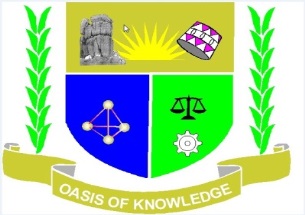 JARAMOGI OGINGA ODINGA UNIVERSITY OF SCIENCE & TECHNOLOGYSCHOOL OF INFORMATICS AND INNOVATIVE SYSTEMSUNIVERSITY EXAMINATION RESULTSTHIRD YEAR (MAIN CAMPUS) ACADEMIC YEAR 2016/2017PASS LISTThe following THIRTY TWO (32) Candidates SATISFIED the School of Informatics and Innovative Systems Board of Examiners in the THIRD YEAR University examinations and are RECOMMENDED to proceed to FOURTH YEAR of study.BSc. BUSINESS INFORMATION SYSTEMS    	S.NO.    ADM.NO	              Approved during the School of Informatics & Innovative Systems Board of Examiners’ meeting held on 19th July, 2017.Dean: _________________________________________	Date: _________________Chairman, Deans’ Committee: _____________________     Date: _________________Chairman, Senate: ______________________________	 Date: ________________JARAMOGI OGINGA ODINGA UNIVERSITY OF SCIENCE & TECHNOLOGYSCHOOL OF INFORMATICS AND INNOVATIVE SYSTEMSUNIVERSITY EXAMINATION RESULTSTHIRD YEAR (MAIN CAMPUS) ACADEMIC YEAR 2016/2017RE-SIT LISTThe following ONE (1) Candidate FAILED to SATISFY the School of Informatics and Innovative Systems Board of Examiners in the THIRD YEAR University examinations and is recommended to RE-SIT all the courses listed against the name(s) when next offered. BSc. BUSINESS INFORMATION SYSTEMS   S.NO.     ADM.NO		COURSE(S)IIS 3323 User Interface Programming
Approved during the School of Informatics & Innovative Systems Board of Examiners’ meeting held on 19th July, 2017.Dean: _________________________________________	Date: _________________Chairman, Deans’ Committee: _____________________     Date: _________________Chairman, Senate: ______________________________	 Date: ________________JARAMOGI OGINGA ODINGA UNIVERSITY OF SCIENCE & TECHNOLOGYSCHOOL OF INFORMATICS AND INNOVATIVE SYSTEMSUNIVERSITY EXAMINATION RESULTSTHIRD YEAR (MAIN CAMPUS) ACADEMIC YEAR 2016/2017DEFERRED RESULTSThe following ONE (1) candidate from the School of Informatics and Innovative Systems as noted by the Board of Examiners in the THIRD YEAR University Examinations has incomplete results in the courses(s) listed against the name(s). The School is investigating the said cases/marks and will report the same to Senate vide lists that will supplement the PASS/ RESIT /RETAKE /DISCONTINUED/GRADUATION lists tabled.BSc. BUSINESS INFORMATION SYSTEMS    S.NO.   ADM.NO		 COURSE(S)IIS 3312 HCI and UsabilityIIS 3317 Business Process Analysis and DesignApproved during the School of Informatics & Innovative Systems Board of Examiners’ meeting held on 19th July, 2017.Dean: _________________________________________	Date: _________________Chairman, Deans’ Committee: ____________________     Date: _________________Chairman, Senate: _____________________________       Date: ________________JARAMOGI OGINGA ODINGA UNIVERSITY OF SCIENCE & TECHNOLOGYSCHOOL OF INFORMATICS AND INNOVATIVE SYSTEMSUNIVERSITY EXAMINATION RESULTSTHIRD YEAR (MAIN CAMPUS) ACADEMIC YEAR 2016/2017PASS LISTThe following THIRTY THREE (33) Candidates SATISFIED the School of Informatics and Innovative Systems Board of Examiners in the THIRD YEAR University examinations and are RECOMMENDED to proceed to FOURTH YEAR of study.BSc. INFORMATION COMMUNICATION TECHNOLOGY   S.NO.    ADM.NO		      Approved during the School of Informatics & Innovative Systems Board of Examiners’ meeting held on 19th July, 2017.Dean: _________________________________________	Date: _________________Chairman, Deans’ Committee: _____________________     Date: _________________Chairman, Senate: ______________________________	 Date: ________________JARAMOGI OGINGA ODINGA UNIVERSITY OF SCIENCE & TECHNOLOGYSCHOOL OF INFORMATICS AND INNOVATIVE SYSTEMSUNIVERSITY EXAMINATION RESULTSTHIRD YEAR (MAIN CAMPUS) ACADEMIC YEAR 2016/2017RE-SIT LISTThe following SIXTEEN (16) Candidates FAILED to SATISFY the School of Informatics and Innovative Systems Board of Examiners in the THIRD YEAR University examinations and are recommended to RE-SIT all the courses listed against the name(s) when next offered. BSc. INFORMATION COMMUNICATION TECHNOLOGYS.NO.	   ADM.NO		  COURSE(S)ICT 3314 ICT Diffusion, Transfer and Adoption
ICT 3314 ICT Diffusion, Transfer and Adoption
ICT 3311 ICT Project ManagementICT 3315 Human Computer InteractionsICT 3321 Network Systems Integration and MaintenanceICT 3326 Software Engineering
ICT 3316 Distributed Systems
ICT 3314 ICT Diffusion, Transfer and AdoptionICT 3317 Firewalls and Network Defense
ICT 3317 Firewalls and Network Defense
ICT 3327 Social Networking ComputingICT 3328 ICT Group Project
ICT 3314 ICT Diffusion, Transfer and AdoptionICT 3315 Human Computer InteractionsICT 3317 Firewalls and Network Defense
ICT 3325 User Interface Design & Programming
ICT 3322 Special Topics in Contemporary ICTs
ICT 3314 ICT Diffusion, Transfer and AdoptionICT 3314 ICT Diffusion, Transfer and AdoptionICT 3314 ICT Diffusion, Transfer and AdoptionICT 3312 Advanced Operating SystemsICT 3325 User Interface Design & Programming
ICT 3317 Firewalls and Network Defense
ICT 3322 Special Topics in Contemporary ICTs

Approved during the School of Informatics & Innovative Systems Board of Examiners’ meeting held on 19th July, 2017.Dean: _________________________________________	Date: _________________Chairman, Deans’ Committee: _____________________     Date: _________________Chairman, Senate: ______________________________	 Date: ________________JARAMOGI OGINGA ODINGA UNIVERSITY OF SCIENCE & TECHNOLOGYSCHOOL OF INFORMATICS AND INNOVATIVE SYSTEMSUNIVERSITY EXAMINATION RESULTSTHIRD YEAR (MAIN CAMPUS) ACADEMIC YEAR 2016/2017RE-TAKE LISTThe following ONE (1) candidate FAILED TO SATISFY the School of Informatics and Innovative Systems Board of Examiners in the THIRD YEAR University Examinations and is RECOMMENDED to RETAKE the courses(s) listed against the name(s) before proceeding to the next year of study.BSc. INFORMATION COMMUNICATION TECHNOLOGYS.NO.	   ADM.NO		 COURSE(S)ICT 3313 ICT Policy and Internet GovernanceICT 3314 ICT Diffusion, Transfer and AdoptionICT 3315 Human Computer InteractionsICT 3326 Software EngineeringICT 3327 Social Networking ComputingICT 3328 ICT Group Project
Approved during the School of Informatics & Innovative Systems Board of Examiners’ meeting held on 19th July, 2017.Dean: _________________________________________	Date: _________________Chairman, Deans’ Committee: _____________________     Date: _________________Chairman, Senate: ______________________________	 Date: ________________JARAMOGI OGINGA ODINGA UNIVERSITY OF SCIENCE & TECHNOLOGYSCHOOL OF INFORMATICS AND INNOVATIVE SYSTEMSUNIVERSITY EXAMINATION RESULTSTHIRD YEAR (MAIN CAMPUS) ACADEMIC YEAR 2016/2017PASS LISTThe following FOURTY FOUR (44) Candidates SATISFIED the School of Informatics and Innovative Systems Board of Examiners in the THIRD YEAR University examinations and are RECOMMENDED to proceed to FOURTH YEAR of study.BSc. COMPUTER SECURITY AND FORENSICSS.NO.	   ADM.NO		Approved during the School of Informatics & Innovative Systems Board of Examiners’ meeting held on 19th July, 2017.Dean: _________________________________________	Date: _________________Chairman, Deans’ Committee: _____________________     Date: _________________Chairman, Senate: ______________________________	 Date: ________________JARAMOGI OGINGA ODINGA UNIVERSITY OF SCIENCE & TECHNOLOGYSCHOOL OF INFORMATICS AND INNOVATIVE SYSTEMSUNIVERSITY EXAMINATION RESULTSTHIRD YEAR (MAIN CAMPUS) ACADEMIC YEAR 2016/2017RE-SIT LISTThe following SIXTEEN (16) Candidates FAILED to SATISFY the School of Informatics and Innovative Systems Board of Examiners in the THIRD YEAR University examinations and are recommended to RE-SIT all the courses listed against the name(s) when next offered. BSc. COMPUTER SECURITY AND FORENSICSS.NO.	   ADM.NO		  COURSE(S)IIT 3312 Distributed Systems
IIT 3325 Management Information Systems
IIT 3312 Distributed SystemsIIT 3316 Protocols and Systems for Internet and Web Security IIT 3324 Wireless Networks and Mobile Computing IIT 3325 Management Information Systems
IIT 3316 Protocols and Systems for Internet and Web Security
IIT 3324 Wireless Networks and Mobile ComputingBCM 3112 Elements of Management
IIT 3325 Management Information Systems
IIT 3321 Enterprise Systems Management & Security
IIT 3325 Management Information Systems
IIT 3311Computer Forensics II
IIT 3315 Fundamentals of Cryptography and SteganographyIIT 3327 Artificial Intelligence
IIT 3321 Enterprise Systems Management & Security
IIT 3321 Enterprise Systems Management & SecurityIIT 3325 Management Information Systems
IIT 3325 Management Information Systems
IIT 3311Computer Forensics II
IIT 3325 Management Information Systems
IIT 3311Computer Forensics IIIIT 3314 Organisation and Project Management IIT 3316 Protocols and Systems for Internet and Web SecurityApproved during the School of Informatics & Innovative Systems Board of Examiners’ meeting held on 19th July, 2017.Dean: _________________________________________	Date: _________________Chairman, Deans’ Committee: _____________________     Date: _________________Chairman, Senate: ______________________________	 Date: ________________JARAMOGI OGINGA ODINGA UNIVERSITY OF SCIENCE & TECHNOLOGYSCHOOL OF INFORMATICS AND INNOVATIVE SYSTEMSUNIVERSITY EXAMINATION RESULTSTHIRD YEAR (MAIN CAMPUS) ACADEMIC YEAR 2016/2017DEFERRED RESULTSThe following ONE (1) candidate from the School of Informatics and Innovative Systems as noted by the Board of Examiners in the THIRD YEAR University Examinations has incomplete results in the courses(s) listed against the name(s). The School is investigating the said cases/marks and will report the same to Senate vide lists that will supplement the PASS/ RESIT /RETAKE /DISCONTINUED/GRADUATION lists tabled.BSc. COMPUTER SECURITY AND FORENSICSS.NO.	   ADM.NO		COURSE(S)IIT 3321 Enterprise Systems Management & Security IIT 3325 Management Information SystemsApproved during the School of Informatics & Innovative Systems Board of Examiners’ meeting held on 19th July, 2017.Dean: _________________________________________	Date: _________________Chairman, Deans’ Committee: _____________________     Date: _________________Chairman, Senate: ______________________________	 Date: ________________JARAMOGI OGINGA ODINGA UNIVERSITY OF SCIENCE & TECHNOLOGYSCHOOL OF INFORMATICS AND INNOVATIVE SYSTEMSUNIVERSITY EXAMINATION RESULTSSECOND YEAR FIRST SEMESTER (MAIN CAMPUS) ACADEMIC YEAR 2016/2017PASS LISTThe following FOURTY THREE (43) Candidates SATISFIED the School of Informatics and Innovative Systems Board of Examiners in the SECOND YEAR FIRST SEMESTER University examinations.BSc. BUSINESS INFORMATION SYSTEMSS.NO.	   ADM.NO			Approved during the School of Informatics and Innovative Systems Board of Examiners meeting held on 19th July, 2017. Dean:_________________________	_________		Date: _____________________Chairman, Deans Committee ________________		Date: ______________________Chairman, Senate _________________________		Date: ______________________JARAMOGI OGINGA ODINGA UNIVERSITY OF SCIENCE & TECHNOLOGYSCHOOL OF INFORMATICS AND INNOVATIVE SYSTEMSUNIVERSITY EXAMINATION RESULTSSECOND YEAR FIRST SEMESTER (MAIN CAMPUS) ACADEMIC YEAR 2016/2017FAIL LISTThe following SEVEN (7) Candidates FAILED to SATISFY the School of Informatics and Innovative Systems Board of Examiners in the SECOND YEAR FIRST SEMESTER University examinations in the courses(s) listed against the name(s) and will be advised on the next course of action at the end of the academic year.BSc. BUSINESS INFORMATION SYSTEMSS.NO.	   ADM.NO		COURSE(S)IIT 3211 Operating Systems
IIS 3213 Systems and Business Organisations
IIT 3211 Operating Systems
IIS 3213 Systems and Business Organisations
IIS 3213 Systems and Business Organisations
IIS 3213 Systems and Business OrganisationsIIS 3213 Systems and Business OrganisationsApproved during the School of Informatics & Innovative Systems Board of Examiners’ meeting held on 19th July, 2017.Dean: _________________________________________	Date: _________________Chairman, Deans’ Committee: _____________________     Date: _________________Chairman, Senate: ______________________________	 Date: ________________JARAMOGI OGINGA ODINGA UNIVERSITY OF SCIENCE & TECHNOLOGYSCHOOL OF INFORMATICS AND INNOVATIVE SYSTEMSUNIVERSITY EXAMINATION RESULTSSECOND YEAR FIRST SEMESTER (MAIN CAMPUS) ACADEMIC YEAR 2016/2017PASS LISTThe following THIRTY EIGHT (38) Candidates SATISFIED the School of Informatics and Innovative Systems Board of Examiners in the SECOND YEAR FIRST SEMESTER University examinations.BSc. INFORMATION COMMUNICATION TECHNOLOGYS.NO.	   ADM.NO			Approved during the School of Informatics and Innovative Systems Board of Examiners meeting held on 19th July, 2017. Dean:_________________________	_________		Date: _____________________Chairman, Deans Committee ________________		Date: ______________________Chairman, Senate _________________________		Date: ______________________JARAMOGI OGINGA ODINGA UNIVERSITY OF SCIENCE & TECHNOLOGYSCHOOL OF INFORMATICS AND INNOVATIVE SYSTEMSUNIVERSITY EXAMINATION RESULTSSECOND YEAR FIRST SEMESTER (MAIN CAMPUS) ACADEMIC YEAR 2016/2017FAIL LISTThe following FOUR (4) Candidates FAILED to SATISFY the School of Informatics and Innovative Systems Board of Examiners in the SECOND YEAR FIRST SEMESTER University examinations in the courses(s) listed against the name(s) and will be advised on the next course of action at the end of the academic year.BSc. INFORMATION COMMUNICATION TECHNOLOGYS.NO.	   ADM.NO		   COURSE(S)ICT 3216 Data Structures and Algorithms
ICT 3216 Data Structures and Algorithms
ICT 3216 Data Structures and Algorithms
ICT 3216 Data Structures and AlgorithmsIIT 3217 Network Design and Implementation
Approved during the School of Informatics & Innovative Systems Board of Examiners’ meeting held on 19th July, 2017.Dean: _________________________________________	Date: _________________Chairman, Deans’ Committee: _____________________     Date: _________________Chairman, Senate: ______________________________	 Date: ________________JARAMOGI OGINGA ODINGA UNIVERSITY OF SCIENCE & TECHNOLOGYSCHOOL OF INFORMATICS AND INNOVATIVE SYSTEMSUNIVERSITY EXAMINATION RESULTSSECOND YEAR FIRST SEMESTER (MAIN CAMPUS) ACADEMIC YEAR 2016/2017INCOMPLETE RESULTSThe following ONE (1) candidate from the School of Informatics and Innovative Systems as noted by the Board of Examiners in the SECOND YEAR FIRST SEMESTER University Examinations have incomplete results in the courses(s) listed against the name(s). The School is requesting the senate to note.  BSc. INFORMATION COMMUNICATION TECHNOLOGYS.NO.	   ADM.NO		  COURSE(S)ICT 3216 Data Structures and Algorithms
Approved during the School of Informatics & Innovative Systems Board of Examiners’ meeting held on 19th July, 2017.Dean: _________________________________________	Date: _________________Chairman, Deans’ Committee: _____________________     Date: _________________Chairman, Senate: ______________________________	 Date: ________________JARAMOGI OGINGA ODINGA UNIVERSITY OF SCIENCE & TECHNOLOGYSCHOOL OF INFORMATICS AND INNOVATIVE SYSTEMSUNIVERSITY EXAMINATION RESULTSSECOND YEAR FIRST SEMESTER (MAIN CAMPUS) ACADEMIC YEAR 2016/2017PASS LISTThe following FOURTY TWO (42) Candidates SATISFIED the School of Informatics and Innovative Systems Board of Examiners in the SECOND YEAR FIRST SEMESTER University examinations.BSc. COMPUTER SECURITY AND FORENSICSS.NO.	   ADM.NO			Approved during the School of Informatics & Innovative Systems Board of Examiners’ meeting held on 19th July, 2017.Dean: _________________________________________	Date: _________________Chairman, Deans’ Committee: _____________________     Date: _________________Chairman, Senate: ______________________________	 Date: ________________JARAMOGI OGINGA ODINGA UNIVERSITY OF SCIENCE & TECHNOLOGYSCHOOL OF INFORMATICS AND INNOVATIVE SYSTEMSUNIVERSITY EXAMINATION RESULTSSECOND YEAR FIRST SEMESTER (MAIN CAMPUS) ACADEMIC YEAR 2016/2017FAIL LISTThe following TWO (2) Candidates FAILED to SATISFY the School of Informatics and Innovative Systems Board of Examiners in the SECOND YEAR FIRST SEMESTER University examinations in the courses(s) listed against the name(s) and will be advised on the next course of action at the end of the academic year.BSc. COMPUTER SECURITY AND FORENSICSS.NO.	   ADM.NO		COURSE(S)IIT 3216 TCP/IP Network AdministrationIIT 3211 Operating Systems
Approved during the School of Informatics & Innovative Systems Board of Examiners’ meeting held on 19th July, 2017.Dean: _________________________________________	Date: _________________Chairman, Deans’ Committee: _____________________     Date: _________________Chairman, Senate: ______________________________	 Date: ________________JARAMOGI OGINGA ODINGA UNIVERSITY OF SCIENCE & TECHNOLOGYSCHOOL OF INFORMATICS AND INNOVATIVE SYSTEMSUNIVERSITY EXAMINATION RESULTSSECOND YEAR FIRST SEMESTER (MAIN CAMPUS) ACADEMIC YEAR 2016/2017INCOMPLETE RESULTSThe following ONE (1) candidate from the School of Informatics and Innovative Systems as noted by the Board of Examiners in the SECOND YEAR FIRST SEMESTER University Examinations has incomplete results  in the courses(s) listed against the name(s). The School is requesting the senate to note.BSc. COMPUTER SECURITY AND FORENSICSS.NO.	   ADM.NO		 COURSE(S)IIT 3218 Introduction to Number Theory
Approved during the School of Informatics & Innovative Systems Board of Examiners’ meeting held on 19th July, 2017.Dean: _________________________________________	Date: _________________Chairman, Deans’ Committee: _____________________     Date: _________________Chairman, Senate: ______________________________	 Date: ________________JARAMOGI OGINGA ODINGA UNIVERSITY OF SCIENCE & TECHNOLOGYSCHOOL OF INFORMATICS AND INNOVATIVE SYSTEMSUNIVERSITY EXAMINATION RESULTSFIRST YEAR (MAIN CAMPUS) ACADEMIC YEAR 2016/2017PASS LISTThe following NINETEEN (18) Candidates SATISFIED the School of Informatics and Innovative Systems Board of Examiners in the FIRST YEAR University examinations and are RECOMMENDED to proceed to SECOND YEAR of study.BSc. BUSINESS INFORMATION SYSTEMSS.NO.	   ADM.NO		Approved during the School of Informatics & Innovative Systems Board of Examiners’ meeting held on 19th July, 2017.Dean: _________________________________________	Date: _________________Chairman, Deans’ Committee: _____________________     Date: _________________Chairman, Senate: ______________________________	 Date: ________________JARAMOGI OGINGA ODINGA UNIVERSITY OF SCIENCE & TECHNOLOGYSCHOOL OF INFORMATICS AND INNOVATIVE SYSTEMSUNIVERSITY EXAMINATION RESULTSFIRST YEAR (MAIN CAMPUS) ACADEMIC YEAR 2016/2017RE-SIT LISTThe following EIGHT (9) Candidates FAILED to SATISFY the School of Informatics and Innovative Systems Board of Examiners in the FIRST YEAR University examinations and are recommended to RE-SIT all the courses listed against the name(s) when next offered. BSc. BUSINESS INFORMATION SYSTEMSS.NO.	   ADM.NO		   COURSE(S)IIT 3121 Data Communication Principles
SMA 3113 Logical Functions
SMA 3114 Analytical Methods for Computing
SMA 3114 Analytical Methods for Computing
SMA 3114 Analytical Methods for Computing
ESD 3121 Social Ethics and Integrity
IIS 3121 Business Systems Analysis
ZEL 3115 Communications Skills
ICT 3123 Programming in Java
Approved during the School of Informatics & Innovative Systems Board of Examiners’ meeting held on 19th July, 2017.Dean: _________________________________________	Date: _________________Chairman, Deans’ Committee: _____________________     Date: _________________Chairman, Senate: ______________________________	 Date: ________________JARAMOGI OGINGA ODINGA UNIVERSITY OF SCIENCE & TECHNOLOGYSCHOOL OF INFORMATICS AND INNOVATIVE SYSTEMSUNIVERSITY EXAMINATION RESULTSFIRST YEAR (MAIN CAMPUS) ACADEMIC YEAR 2016/2017PASS LISTThe following THIRTY FOUR (34) Candidates SATISFIED the School of Informatics and Innovative Systems Board of Examiners in the FIRST YEAR University examinations and are RECOMMENDED to proceed to SECOND YEAR of study.BSc. INFORMATION COMMUNICATION TECHNOLOGY   S.NO      ADM.NO			Approved during the School of Informatics & Innovative Systems Board of Examiners’ meeting held on 19th July, 2017.Dean: _________________________________________	Date: _________________Chairman, Deans’ Committee: _____________________     Date: _________________Chairman, Senate: ______________________________	 Date: ________________JARAMOGI OGINGA ODINGA UNIVERSITY OF SCIENCE & TECHNOLOGYSCHOOL OF INFORMATICS AND INNOVATIVE SYSTEMSUNIVERSITY EXAMINATION RESULTSFIRST YEAR (MAIN CAMPUS) ACADEMIC YEAR 2016/2017RE-SIT LISTThe following ELEVEN (11) Candidates FAILED to SATISFY the School of Informatics and Innovative Systems Board of Examiners in the FIRST YEAR University examinations and are recommended to RE-SIT all the courses listed against the name(s) when next offered. BSc. INFORMATION COMMUNICATION TECHNOLOGYS.NO.	   ADM.NO	     COURSE(S)ESD 3121 Social Ethics and Integrity
IIT 3114 HTML Programming and Internet Tools 	SMA 3113 Logical FunctionsSMA 3114 Analytical Methods for ComputingESD 3121 Social Ethics and Integrity
IIT 3114 HTML Programming and Internet ToolsICT 3122 Programming in JavaESD 3121 Social Ethics and IntegrityICT 3123 Fundamentals of ICTESD 3121 Social Ethics and IntegritySMA 3114 Analytical Methods for Computing
SBI 3114 HIV and AIDS
SMA 3114 Analytical Methods for Computing
SMA 3113 Logical Functions
ICT 3122 Programming in Java
SBI 3114 HIV and AIDSApproved during the School of Informatics & Innovative Systems Board of Examiners’ meeting held on 19th July, 2017.Dean: _________________________________________	Date: _________________Chairman, Deans’ Committee: _____________________     Date: _________________Chairman, Senate: ______________________________	 Date: ________________JARAMOGI OGINGA ODINGA UNIVERSITY OF SCIENCE & TECHNOLOGYSCHOOL OF INFORMATICS AND INNOVATIVE SYSTEMSUNIVERSITY EXAMINATION RESULTSFIRST YEAR (MAIN CAMPUS) ACADEMIC YEAR 2016/2017RE-TAKE LISTThe following ONE (1) candidate FAILED TO SATISFY the School of Informatics and Innovative Systems Board of Examiners in the FIRST YEAR University Examinations and is RECOMMENDED to RETAKE the courses(s) listed against the name(s) before proceeding to the next year of study.BSc. INFORMATION COMMUNICATION TECHNOLOGYS.NO.	   ADM.NO		   COURSE(S)SMA 3114 Analytical Methods for ComputingICT 3122 Programming in JavaICT 3123 Fundamentals of ICTIIT 3121 Data Communications PrinciplesESD 3121 Social Ethics and IntegrityApproved during the School of Informatics & Innovative Systems Board of Examiners’ meeting held on 19th July, 2017.Dean: _________________________________________	Date: _________________Chairman, Deans’ Committee: _____________________     Date: _________________Chairman, Senate: ______________________________	 Date: ________________JARAMOGI OGINGA ODINGA UNIVERSITY OF SCIENCE & TECHNOLOGYSCHOOL OF INFORMATICS AND INNOVATIVE SYSTEMSUNIVERSITY EXAMINATION RESULTSFIRST YEAR (MAIN CAMPUS) ACADEMIC YEAR 2016/2017DEFERRED RESULTSThe following TWO (2) candidates from the School of Informatics and Innovative Systems as noted by the Board of Examiners in the FIRST YEAR University Examinations has incomplete results in the courses(s) listed against the name(s). The School is investigating the said cases/marks and will report the same to Senate vide lists that will supplement the PASS/ RESIT /RETAKE /DISCONTINUED/GRADUATION lists tabled.BSc. INFORMATION COMMUNICATION TECHNOLOGYS.NO.	   ADM.NO		   COURSE(S)IIT 3121 Data Communications Principles
ICT 3123 Fundamentals of ICT
Approved during the School of Informatics & Innovative Systems Board of Examiners’ meeting held on 19th July, 2017.Dean: _________________________________________	Date: _________________Chairman, Deans’ Committee: _____________________     Date: _________________Chairman, Senate: ______________________________	 Date: ________________JARAMOGI OGINGA ODINGA UNIVERSITY OF SCIENCE & TECHNOLOGYSCHOOL OF INFORMATICS AND INNOVATIVE SYSTEMSUNIVERSITY EXAMINATION RESULTSFIRST YEAR (MAIN CAMPUS) ACADEMIC YEAR 2016/2017PASS LISTThe following FOURTY (40) Candidates SATISFIED the School of Informatics and Innovative Systems Board of Examiners in the FIRST YEAR University examinations and are RECOMMENDED to proceed to SECOND YEAR of study.BSc. COMPUTER SECURITY AND FORENSICS   S.NO      ADM.NO			Approved during the School of Informatics & Innovative Systems Board of Examiners’ meeting held on 19th July, 2017.Dean: _________________________________________	Date: _________________Chairman, Deans’ Committee: _____________________     Date: _________________Chairman, Senate: ______________________________	 Date: ________________JARAMOGI OGINGA ODINGA UNIVERSITY OF SCIENCE & TECHNOLOGYSCHOOL OF INFORMATICS AND INNOVATIVE SYSTEMSUNIVERSITY EXAMINATION RESULTSFIRST YEAR (MAIN CAMPUS) ACADEMIC YEAR 2016/2017RE-SIT LISTThe following SEVENEEN (17) Candidates FAILED to SATISFY the School of Informatics and Innovative Systems Board of Examiners in the FIRST YEAR University examinations and are recommended to RE-SIT all the courses listed against the name(s) when next offered. BSc. COMPUTER SECURITY AND FORENSICSS.NO.	   ADM.NO		   COURSE(S)IIT 3122 Systems BuildingIIT 3125 Emerging Threats, Attacks and Defenses
SMA 3114 Analytical Methods for ComputingIIT 3123 Computer Systems Architectures
SMA 3114 Analytical Methods for ComputingEEL 3115 Communication SkillsIIT 3123 Computer Systems ArchitecturesIIT 3124 Circuit Theory and Basic Electronics
SMA 3113 Logical Functions
SMA 3113 Logical FunctionsSMA 3114 Analytical Methods for ComputingIIT 3123 Computer Systems Architectures
IIT 3125 Emerging Threats, Attacks and Defenses
IIT 3122 Systems BuildingIIT 3125 Emerging Threats, Attacks and Defenses
IIT 3123 Computer Systems Architectures
IIT 3111 Introduction to Computer SystemsIIT 3112 Introduction to ProgrammingIIT 3125 Emerging Threats, Attacks and DefensesSMA 3114 Analytical Methods for Computing
SMA 3114 Analytical Methods for ComputingIIT 3122 Systems Building
IIT 3114 HTML Programming and Internet ToolsIIT 3122 Systems BuildingIIT 3123 Computer Systems Architectures
IIT 3122 Systems BuildingIIT 3123 Computer Systems ArchitecturesIIT 3123 Computer Systems ArchitecturesIIT 3125 Emerging Threats, Attacks and Defenses
SMA 3114 Analytical Methods for ComputingIIT 3123 Computer Systems ArchitecturesIIT 3125 Emerging Threats, Attacks and Defenses
IIT 3123 Computer Systems Architectures
IIT 3123 Computer Systems Architectures
Approved during the School of Informatics & Innovative Systems Board of Examiners’ meeting held on 19th July, 2017.Dean: _________________________________________	Date: _________________Chairman, Deans’ Committee: _____________________     Date: _________________Chairman, Senate: ______________________________	 Date: ________________JARAMOGI OGINGA ODINGA UNIVERSITY OF SCIENCE & TECHNOLOGYSCHOOL OF INFORMATICS AND INNOVATIVE SYSTEMSUNIVERSITY EXAMINATION RESULTSFIRST YEAR (MAIN CAMPUS) ACADEMIC YEAR 2016/2017DEFERRED RESULTSThe following THREE (3) candidates from the School of Informatics and Innovative Systems as noted by the Board of Examiners in the FIRST YEAR University Examinations has incomplete results in the courses(s) listed against the name(s). The School is investigating the said cases/marks and will report the same to Senate vide lists that will supplement the PASS/ RESIT /RETAKE /DISCONTINUED/GRADUATION lists tabled.BSc. COMPUTER SECURITY AND FORENSICSS.NO.	   ADM.NO		   COURSE(S)SMA 3114 Analytical Methods for Computing
SMA 3114 Analytical Methods for ComputingIIT 3122 Systems BuildingIIT 3123 Computer Systems ArchitecturesIIT 3124 Circuit Theory and Basic Electronics
Approved during the School of Informatics & Innovative Systems Board of Examiners’ meeting held on 19th July, 2017.Dean: _________________________________________	Date: _________________Chairman, Deans’ Committee: _____________________     Date: _________________Chairman, Senate: ______________________________	 Date: ________________JARAMOGI OGINGA ODINGA UNIVERSITY OF SCIENCE & TECHNOLOGYSCHOOL OF INFORMATICS AND INNOVATIVE SYSTEMSUNIVERSITY EXAMINATION RESULTSFIRST YEAR (MAIN CAMPUS) ACADEMIC YEAR 2016/2017RE-TAKE LISTThe following ONE (1) candidate FAILED TO SATISFY the School of Informatics and Innovative Systems Board of Examiners in the FIRST YEAR University Examinations and is RECOMMENDED to RETAKE the courses(s) listed against the name(s) before proceeding to the next year of study.BSc. COMPUTER SECURITY AND FORENSICSS.NO.	   ADM.NO		  COURSE(S)IIT 3111 Introduction to Computer SystemsIIT 3112 Introduction to ProgrammingIIT 3113 PC Security and PrivacyIIT 3114 HTML Programming and Internet ToolsSMA 3113 Logical FunctionsEEL 3115 Communication SkillsIIT 3123 Computer Systems ArchitecturesIIT 3124 Circuit Theory and Basic ElectronicsIIT 3125 Emerging Threats, Attacks and Defenses

Approved during the School of Informatics & Innovative Systems Board of Examiners’ meeting held on 19th July, 2017.Dean: _________________________________________	Date: _________________Chairman, Deans’ Committee: _____________________     Date: _________________Chairman, Senate: ______________________________	 Date: ________________JARAMOGI OGINGA ODINGA UNIVERSITY OF SCIENCE & TECHNOLOGYSCHOOL OF INFORMATICS AND INNOVATIVE SYSTEMSUNIVERSITY EXAMINATION RESULTSFIRST YEAR (MAIN CAMPUS) ACADEMIC YEAR 2016/2017PASS LISTThe following SIX (6) Candidates SATISFIED the School of Informatics and Innovative Systems Board of Examiners in the FIRST YEAR University examinations and are RECOMMENDED to proceed to SECOND YEAR of study.MASTER OF SCIENCE IN  INFORMATION TECHNOLOGY SECURITY AND AUDITS.NO.	   ADM.NO			Approved during the School of Informatics & Innovative Systems Board of Examiners’ meeting held on 19th July, 2017.Dean: _________________________________________	Date: _________________Director BPS: 	Date: Chairman, Deans’ Committee: _____________________     Date: _________________Chairman, Senate: ______________________________	 Date: ________________JARAMOGI OGINGA ODINGA UNIVERSITY OF SCIENCE & TECHNOLOGYSCHOOL OF INFORMATICS AND INNOVATIVE SYSTEMSUNIVERSITY EXAMINATION RESULTSFIRST YEAR (MAIN CAMPUS) ACADEMIC YEAR 2016/2017RE-SIT LISTThe following TWO (2) Candidates FAILED to SATISFY the School of Informatics and Innovative Systems Board of Examiners in the FIRST YEAR University examinations and are recommended to RE-SIT all the courses listed against the name(s) when next offered. MASTER OF SCIENCE IN INFORMATION TECHNOLOGY SECURITY AND AUDITS.NO.	   ADM.NO		 COURSE(S)MBM 5113 Organizational BehaviourIIT 5112 Advanced Information Systems Security
Approved during the School of Informatics & Innovative Systems Board of Examiners’ meeting held on 19th July, 2017.Dean: _________________________________________	Date: _________________Director BPS: 	Date: Chairman, Deans’ Committee: _____________________     Date: _________________Chairman, Senate: ______________________________	 Date: ________________JARAMOGI OGINGA ODINGA UNIVERSITY OF SCIENCE & TECHNOLOGYSCHOOL OF INFORMATICS AND INNOVATIVE SYSTEMSUNIVERSITY EXAMINATION RESULTSFIRST YEAR (MAIN CAMPUS) ACADEMIC YEAR 2016/2017RE-TAKE LISTThe following ONE (1) candidate FAILED TO SATISFY the School of Informatics and Innovative Systems Board of Examiners in the FIRST YEAR University Examinations and is RECOMMENDED to RETAKE the courses(s) listed against the name(s) before proceeding to the next year of study.MASTER OF SCIENCE IN INFORMATION TECHNOLOGY SECURITY AND AUDITS.NO.	   ADM.NO		COURSE(S)IIT 5112 Advanced Information Systems SecurityIIT 5122 Firewall FundamentalsIIT 5123 Advanced Network Security and Secure NetworkIIT 5125 Research Methods
Approved during the School of Informatics & Innovative Systems Board of Examiners’ meeting held on 19th July, 2017.Dean: _________________________________________	Date: _________________Director BPS: 	Date: Chairman, Deans’ Committee: _____________________     Date: _________________Chairman, Senate: ______________________________	 Date: ________________JARAMOGI OGINGA ODINGA UNIVERSITY OF SCIENCE & TECHNOLOGYSCHOOL OF INFORMATICS AND INNOVATIVE SYSTEMSUNIVERSITY EXAMINATION RESULTSFIRST YEAR FIRST SEMESTER (KISUMU CAMPUS) ACADEMIC YEAR 2016/2017PASS LISTThe following FOUR (4) Candidates SATISFIED the School of Informatics and Innovative Systems Board of Examiners in the FIRST YEAR FIRST SEMESTER University examinations. MASTER OF SCIENCE IN INFORMATION TECHNOLOGY SECURITY AND AUDITS.NO.	   ADM.NO			Approved during the School of Informatics & Innovative Systems Board of Examiners’ meeting held on 19th July, 2017.Dean: _________________________________________	Date: _________________Director BPS: 	Date: Chairman, Deans’ Committee: _____________________     Date: _________________Chairman, Senate: ______________________________	 Date: ________________I331/1086/2015I331/1309/2015I331/1363/2015I331/1394/2015I331/1431/2015I331/1517/2015I331/1585/2015I331/1590/2015I331/1592/2015I331/1595/2015I331/1597/2015I331/1600/2015I331/1604/2015I331/1605/2015I331/1608/2015I331/1612/2015I331/1613/2015I331/1615/2015I331/1618/2015I331/1620/2015I331/1621/2015I331/1623/2015I331/1625/2015I331/1626/2015I331/1627/2015I331/1628/2015I331/1629/2015I331/1630/2015I331/1636/2015I331/1641/2015I331/1642/2015I331/1152/2014I331/1635/2015I331/1606/2015I231/0060/2014I231/0548/2015I231/0927/2015I231/1840/2015I231/1844/2015I231/1850/2015I231/1852/2015I231/1855/2015I231/1859/2015I231/1865/2015I231/1866/2015I231/1868/2015I231/1871/2015I231/1872/2015I231/1873/2015I231/1874/2015I231/1876/2015I231/1877/2015I231/1878/2015I231/1879/2015I231/1880/2015I231/1881/2015I231/1883/2015I231/1885/2015I231/1886/2015I231/1888/2015I231/1889/2015I231/1891/2015I231/1893/2015I231/1894/2015I231/1895/2015I231/1897/2015I231/1898/2015I231/1342/2015I231/1376/2015I231/1521/2015I231/1610/2015I231/1839/2015I231/1843/2015I231/1847/2015I231/1851/2015I231/1854/2015I231/1856/2015I231/1863/2015I231/1864/2015I231/1882/2015I231/1884/2015I231/1887/2015I231/1890/2015I231/1861/2015I132/0339/2013I132/0713/2015I132/0876/2015I132/0966/2015I132/1051/2014I132/1078/2014I132/1525/2015I132/1526/2015I132/1529/2015I132/1533/2015I132/1534/2015I132/1536/2015I132/1537/2015I132/1538/2015I132/1540/2015I132/1541/2015I132/1542/2015I132/1543/2015I132/1544/2015I132/1546/2015I132/1547/2015I132/1548/2015I132/1549/2015I132/1550/2015I132/1552/2015I132/1554/2015I132/1555/2015I132/1556/2015I132/1558/2015I132/1560/2015I132/1561/2015I132/1566/2015I132/1567/2015I132/1568/2015I132/1569/2015I132/1570/2015I132/1572/2015I132/1573/2015I132/1575/2015I132/1577/2015I132/1582/2015I132/1584/2015I132/1846/2015I132/3128/2015I132/1080/2014I132/1528/2015I132/1530/2015I132/1551/2015I132/1553/2015I132/1557/2015I132/1563/2015I132/1564/2015I132/1565/2015I132/1571/2015I132/1576/2015I132/1578/2015I132/1579/2015I132/3019/2015I132/3087/2015I132/3379/2014I132/3379/2014I331/0589/2016I331/0601/2016I331/2005/2016I331/2007/2016I331/2011/2016I331/2012/2016I331/2014/2016I331/2015/2016I331/2016/2016I331/2017/2016I331/2018/2016I331/2019/2016I331/2020/2016I331/2021/2016I331/2024/2016I331/2025/2016I331/2028/2016I331/2030/2016I331/2031/2016I331/2032/2016I331/2033/2016I331/2034/2016I331/2035/2016I331/2037/2016I331/2039/2016I331/2040/2016I331/2041/2016I331/2042/2016I331/2043/2016I331/2044/2016I331/2046/2016I331/2047/2016I331/2048/2016I331/2049/2016I331/2051/2016I331/2052/2016I331/2054/2016I331/2055/2016I331/2056/2016I331/2058/2016I331/2060/2016I331/2061/2016I331/2063/2016I331/2009/2016I331/2026/2016I331/2029/2016I331/2036/2016I331/2038/2016I331/2053/2016I331/2062/2016I231/1549/2016I231/1551/2016I231/1553/2016I231/1557/2016I231/1558/2016I231/1559/2016I231/1560/2016I231/1563/2016I231/1564/2016I231/1566/2016I231/1567/2016I231/1570/2016I231/1572/2016I231/1573/2016I231/1574/2016I231/1577/2016I231/1578/2016I231/1579/2016I231/1580/2016I231/1581/2016I231/1584/2016I231/1587/2016I231/1588/2016I231/1589/2016I231/1591/2016I231/1592/2016I231/1593/2016I231/1595/2016I231/1596/2016I231/1597/2016I231/1600/2016I231/1602/2016I231/1838/2015I231/1848/2015I231/1853/2015I231/1896/2015I231/1965/2016I231/3009/2016I231/1554/2016I231/1556/2016I231/1576/2016I231/1590/2016I231/1583/2016I132/0341/2016I132/0622/2016I132/0684/2016I132/0805/2016I132/0989/2016I132/1028/2016I132/1489/2016I132/1490/2016I132/1491/2016I132/1496/2016I132/1497/2016I132/1498/2016I132/1499/2016I132/1500/2016I132/1501/2016I132/1502/2016I132/1503/2016I132/1505/2016I132/1506/2016I132/1507/2016I132/1511/2016I132/1517/2016I132/1518/2016I132/1520/2016I132/1522/2016I132/1523/2016I132/1525/2016I132/1527/2016I132/1528/2016I132/1530/2016I132/1532/2016I132/1534/2016I132/1536/2016I132/1539/2016I132/1540/2016I132/1542/2016I132/1544/2016I132/1545/2016I132/1548/2016I132/1561/2016I132/1562/2016I132/3038/2016I132/0572/2016I132/1529/2016I132/1547/2016I331/0106/2016SI331/0107/2016SI331/0111/2016SI331/0112/2016SI331/0113/2016SI331/0115/2016SI331/0116/2016SI331/0121/2016SI331/0125/2016SI331/0127/2016SI331/0128/2016SI331/0129/2016SI331/0130/2016SI331/0131/2016SI331/0140/2016SI331/0146/2016SI331/0149/2016SI331/0155/2016SI331/0109/2016SI331/0114/2016SI331/0144/2016SI331/0147/2016SI331/0151/2016SI331/0154/2016SI331/0159/2016SI331/0160/2016SI331/0157/2016SI231/0062/2016SI231/0558/2016SI231/0559/2016SI231/0560/2016SI231/0562/2016SI231/0565/2016SI231/0570/2016SI231/0572/2016SI231/0573/2016SI231/0574/2016SI231/0577/2016SI231/0578/2016SI231/0579/2016SI231/0580/2016SI231/0582/2016SI231/0583/2016SI231/0587/2016SI231/0589/2016SI231/0590/2016SI231/0592/2016SI231/0594/2016SI231/0596/2016SI231/0597/2016SI231/0598/2016SI231/0602/2016SI231/0603/2016SI231/0608/2016SI231/0610/2016SI231/0611/2016SI231/0612/2016SI231/0614/2016SI231/0617/2016SI231/1680/2016SI231/1875/20151. I231/0561/2016S2. I231/0563/2016S3. I231/0564/2016S4. I231/0567/2016S5. I231/0568/2016S6. I231/0571/2016S7. I231/0581/2016S8. I231/0591/2016S9. I231/0593/2016S10. I231/0607/2016S11. I231/0609/2016SI231/0601/2016SI231/0576/2016SI231/0585/2016SI132/0055/2016SI132/0317/2016SI132/0379/2016SI132/0606/2016SI132/0618/2016SI132/0619/2016SI132/0620/2016SI132/0621/2016SI132/0622/2016SI132/0623/2016SI132/0625/2016SI132/0626/2016SI132/0628/2016SI132/0629/2016SI132/0630/2016SI132/0632/2016SI132/0633/2016SI132/0634/2016SI132/0636/2016SI132/0637/2016SI132/0639/2016SI132/0641/2016SI132/0643/2016SI132/0644/2016SI132/0645/2016SI132/0647/2016SI132/0650/2016SI132/0651/2016SI132/0652/2016SI132/0654/2016SI132/0655/2016SI132/0663/2016SI132/0665/2016SI132/0667/2016SI132/0674/2016SI132/0675/2016SI132/0677/2016SI132/0707/2016SI132/1941/2016SI132/3687/20I6SI132/0032/2016SI132/0588/2016SI132/0631/2016SI132/0638/2016SI132/0640/2016SI132/0642/2016SI132/0646/2016SI132/0649/2016SI132/0656/2016SI132/0657/2016SI132/0658/2016SI132/0660/2016SI132/0668/2016SI132/0669/2016SI132/0670/2016SI132/0671/2016SI132/2160/2016SI132/0624/2016SI132/0659/2016SI132/0673/2016SI132/0659/2016SI152/4217/2016I152/4218/2016I152/4222/2016I152/4262/2016I152/4353/2016I152/4416/2016I152/4211/2016I152/4263/2016I152/4296/2016I152/4221/2016I152/4095/2014I152/4264/2016I152/4220/2016